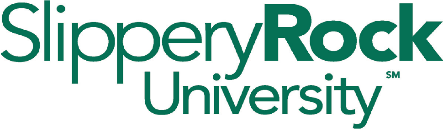 This Form has several purposes: 1) to more effectively assist you in your pursuit of external funds; 2) to determine if the necessary institutional support and resources would be available to successfully implement your project, if funded; and 3) to ensure coordination with any planned or pre-existing efforts to obtain external funding in support of the University’s strategic priorities. This form must be reviewed by Cabinet prior to the submission of the grant proposal. The information provided on this form is a good-faith estimate of the information that will be contained in a final grant proposal. The completion and submission of this form does not obligate the Applicant to submit the identified grant proposal. For assistance, contact Casey Hyatt, Interim Director of Grants, Research and Sponsored Programs at casey.hyatt@sru.edu. Project Director:      Department:      Sponsor:      Due Date:                      Postmark       DeliveryProject Start and End Dates:         to      Total Amount of Requested Funding:      If Multi-Year Grant, proposed funding for: Yr. 1) $         Yr. 2) $        Yr. 3)  $        Yr. 4)  $        Yr. 5)  $     Cost Sharing or Match Requested?    Yes       NoIf Yes, is it required by funding agency?    Yes     NoIf Yes, identify the source of cost match:       (Please attach Cost Share Form with signature of source, if internal. If external source, please attach a signed letter of commitment.)Cash:  Amount requested $     Source:      In-Kind: Amount proposed:  $     Source:       Total amount of institutional match requested (cash + in-kind):  $     Indirect Cost:   Allowed     Not AllowedAre indirect costs being requested at SRU’s negotiated rate?     Yes     NoIf No, what rate is being applied?      Reason for lower rate/no rate:      Please provide a 1-2 paragraph description of the planned project. In addition to describing activities and outcomes, the description should also discuss how the proposed project would support Slippery Rock University’s Mission and Institutional Objectives. Please submit completed form and sponsor guidelines to the Office of Grants, Research and Sponsored Programs, 302 Old Main or via email casey.hyatt@sru.edu. 